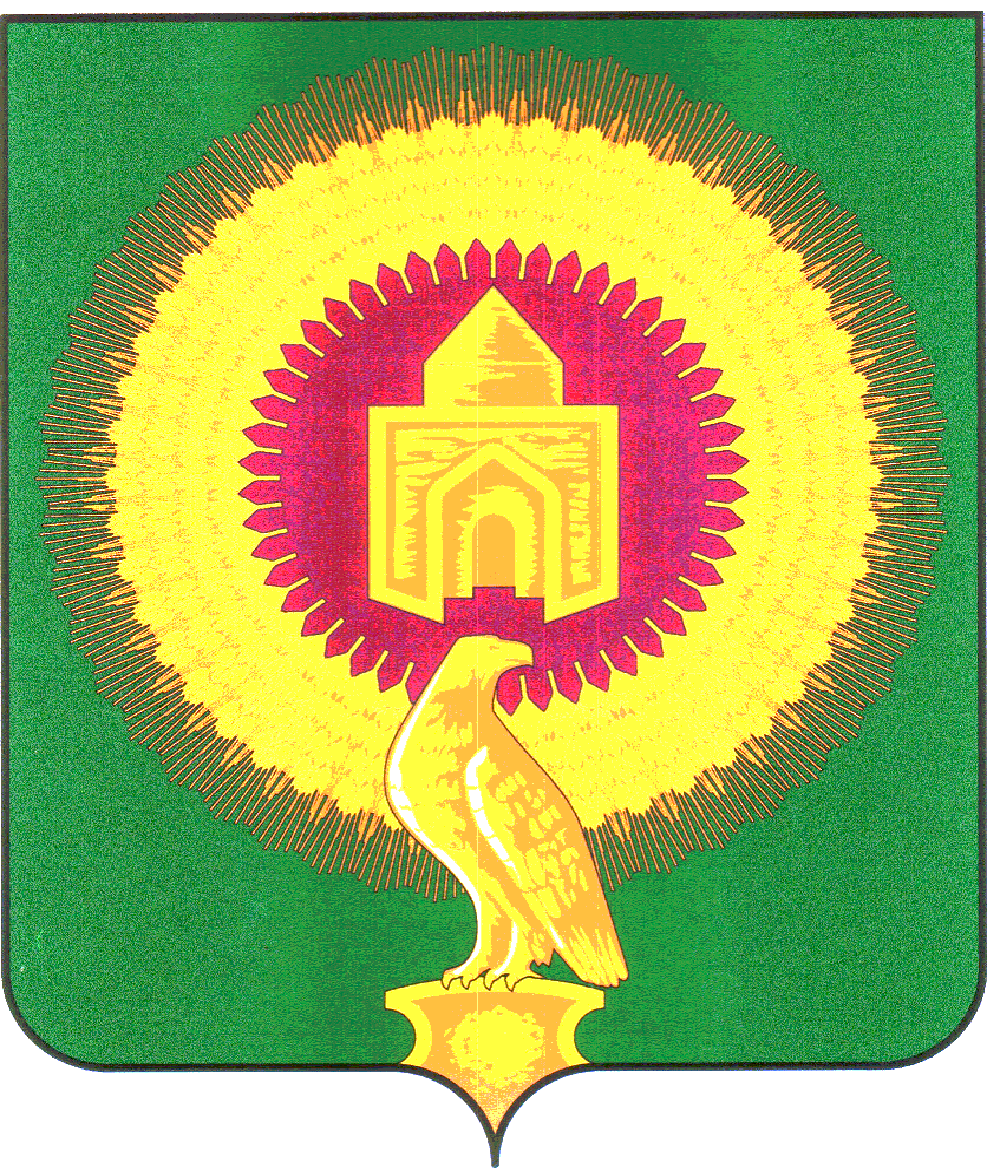 457200 с.Варна, ул.Советская,135, тел. 3-05-03,  E-mail: revotdelvarna@mail.ruУтверждаю_______________________                                                         ___председатель Колычева С.Г.__       16июля2021годаОтчетпо экспертно-аналитическому мероприятию  «Мониторинг исполнения реализации национальных проектов на территории   Варненского муниципального района за 1полугодие 2021года» Основание для проведения экспертно-аналитического мероприятия: статья 9 Федерального закона от 07.02.2011 № 6-ФЗ «Об общих принципах организации и деятельности контрольно-счетных органов субъектов Российской Федерации и муниципальных образований», статья 8 Положения о КСП, утвержденное Решением Собрания депутатов Варненского муниципального района   от 12.10.2011года  №88, статья 12 Положения о бюджетном процессе Варненского муниципального района.Цель экспертно-аналитического мероприятия: анализ исполнения национальных проектов действующих на территории Варненского муниципального района: кассовое исполнение, уровень контрактации, соблюдение установленных сроков по мероприятиям, оценка промежуточных результатов.  Предмет экспертно-аналитического мероприятия: использование бюджетных ассигнований, выделенных главным распорядителям средств бюджета Варненского муниципального района на финансовое обеспечение мероприятий, направленных на исполнение национальных проектов, утвержденных Решением Собрания депутатов Варненского муниципального района  от 24.12. 2020г. №49 «О бюджете Варненского муниципального   района на 2021год и плановый период 2022и 2023годы» .    Сроки проведения экспертно-аналитического мероприятия: с «01» по «16» июля 2021года.Исполнители экспертно-аналитического  мероприятия:заместитель председателя  КСП – Киржацкая О.А.аудитор–  Пальчикова Л.В.инспектор-ревизор–Молдашева Ю.С.Результаты экспертно-аналитического мероприятия:     Реализация национальных проектов (в разрезе региональных проектов) осуществляется на территории Варненского муниципального района  в соответствии со следующими нормативными документами:-указ Президента Российской Федерации № 204 «О национальных целях и стратегических задачах развития Российской Федерации на период до 2024 года» от 07.05.2018 (с изменениями и дополнениями  от 19 июля 2018 г., 21 июля 2020 г.);-постановление Правительства Российской Федерации № 1288 «Об организации проектной деятельности в Правительстве Российской Федерации» от 31.10.2018 (с изменениями и дополнениями  от 3 января, 30 июля 2019 г., 26 марта, 6, 10 июля 2020 г., 26 мая, 24 июня 2021 г.);-постановление администрации Варненского муниципального района «Об утверждении Положения по управлению проектами в Варненском муниципальном районе» от 20.06.2017г. №386На территории Варненского муниципального района  реализуются направления стратегического развития, включающие в себя следующие национальные проекты (далее по тексту НП): направление стратегического развития «Человеческий капитал»:- НП «Демография»;- НП «Образование»;- НП «Культура». направление стратегического развития  «Комфортная среда для жизни»:- НП «Жилье и городская среда»;- НП «Экология».В результате мониторинга реализации национальных проектов за 1полугодие 2021 года установлено следующее.    Общий объем бюджетных ассигнований на 2021год, предусмотренных в бюджете Варненского муниципального района финансовое обеспечение расходных обязательств, направленных на достижение результатов национальных проектов (в том числе региональных) по состоянию на 01.07.2021года  составляет 28871913,00рублей (на 01.04.2021г.- 25518153,00рубля), из них:-14897665,53рублей за счет средств федерального бюджета(51,6% );-11509254,47рублей за счет средств областного бюджета(39,9%);-2464993,00рублей за счет средств местного бюджета(8,5%).Структура источников финансового обеспечения национальныхпроектов на территории Варненского муниципального района на 2021годДиаграмма №1, процентов        Динамика изменения объемов и структуры источников финансовогообеспечения национальных проектов на территории Варненского муниципального района в 1полугодии    2021 году характеризуется  увеличением доли финансирования за счет средств местного бюджета с 7,1% до 8,5%,  федерального бюджета с 49,8% до 51,6% и снижением доли областного бюджета с 43,1% до  39,9% (за счет  заключенного соглашения с Министерством культуры  Челябинской области и перераспределением средств).    Структура бюджетных ассигнований, предусмотренных бюджетом на финансирование мероприятий  национальных проектов на территории Варненского муниципального района на 2021годДиаграмма №2, процентовПо сравнению с 1кварталом 2021года распределение средств между  направлениями  остается примерно на том же уровне. Наибольший объем финансирования запланирован в бюджете на исполнение мероприятий  по НП «Культура» в сумме 16850860,00рублей или 58,4% от  общей доли расходов всех НП и НП «Жилье и городская среда» -7157600,00рублей или 24,8% от  общей доли расходов всех НП.В 2021году на территории Варненского муниципального района заключено 7 соглашений о реализации национальных проектов с Министерствами и Управлениями Челябинской области.  Соглашениями о реализации 5 национальных проектов определены 12 показателей (целевых индикаторов), направленных на исполнение мероприятий.Исполнение национальных проектов за первое полугодие 2021года, реализуемых в Варненском муниципальном районе     По информации, представленной главными распорядителями бюджетных средств (бюджетной (бухгалтерской) отчетности по состоянию на 01.07.2021года (форма 128-НП)), установлено, что расходы бюджета Варненского муниципального района  на реализацию национальных проектов распределены между 4 главными распорядителями бюджетных средств.         По итогам 1 полугодия 2021года при предусмотренном  объеме финансирования мероприятий национальных проектов в сумме 28871913,00рублей  принято бюджетных обязательств на общую сумму 22308214,20 рублей (из них с применением конкурентных процедур – 17764073,05 рублей). Кассовое исполнение  расходов по национальным проектам по состоянию на 01.07.2021года составило  по 3 ГРБС в сумме 4441826,20рублей, или 15,4% от общего объема бюджетных ассигнований, предусмотренных на исполнение национальных проектов   и 19,9% от общего объема принятых бюджетных обязательств по национальным проектам, не исполнены бюджетные обязательства в сумме 17866388,00рублей по 2 ГРБС, принятые  денежные обязательства по состоянию на 01.07.2021года исполнены в полном объеме.        По состоянию на 01.07.2021года наивысший процент освоения финансовых средств на реализацию национальных проектов достигнут по НП «Экология»-100%, а также НП «Образование»-76,8%, наименьший процент исполнения по НП «Культура» и НП «Жилье и городская среда» - по 0,0%.        Причинами низкого освоения финансовых средств по НП «Культура» и НП «Жилье и городская среда» явились сроки окончания оказания услуг и работ по выполнению муниципальных контрактов (3квартал2021года)   и больший объем  работ  (общая площадь территории сквера в границах благоустройства составляет 42,00 тыс.кв.метров, из них площадь покрытий 9,386тыс.кв.метров; ремонт здания на площади  1662,4кв.метров).Информация по закупочной деятельности органов исполнительной власти Варненского муниципального района в рамках реализации национальных проектов за 1поугодие 2021годаДиаграмма №3, рублейПо состоянию на 01.07.2021года в рамках реализации национальных проектов в Варненском муниципальном районе  заключено 25 контрактов на общую сумму 21955714,20рублей (в том числе  по 12 сельским поселениям 13контрактов за счет межбюджетных трансфертов из района в сумме 3845455,00рублей), из них:-1контракт на сумму 4925478,90рублей заключен в 2020году со сроком исполнения в 2021году;-24контракта на сумму 17030235,30рублей заключены в 2021году со сроком исполнения в 2021годуУровень контрактации в рамках реализации национальных проектов составил  77,8% (21955714,20рублей/28234513,00рублей).Все заключенные контракты и исполненные мероприятия по всем действовавшим национальным проектам в районе по состоянию на 01.07.2021года  соответствуют целевому направлению.           Распоряжением Администрации Варненского муниципального района от 25.11.2020г. №660-р назначены ответственные за ввод данных в единую информационную систему «Мониторинг реализации национальных проектов», однако не по всем национальным проектам, действующим в Варненском муниципальном районе назначены ответственные лица за ввод данных в единую информационную систему «Мониторинг реализации национальных проектов» (не назначены по НП «Экология», НП «Демография»).1. Направление стратегического развития «Человеческий капитал»1.1. Национальный проект «Образование»Указами Президента Российской Федерации от 07.05.2018г. № 204 «О национальных целях и стратегических задачах развития Российской Федерации на период до 2024 года», от 21.07.2020 г. № 474 «О национальных целях развития Российской Федерации на период до 2030 года» определены основные направления развития системы образования.В рамках национального проекта «Образование» Управлением образования администрации Варненского муниципального района Челябинской области реализуются региональные проекты:«Современная школа»;«Социальная активность».В целях достижения результатов регионального проекта «Современная школа» по данным системы «Электронный бюджет» между Министерством образования и науки Челябинской области и Варненским муниципальным районом заключено Соглашение от 02.02.2021г. №63 о предоставлении субсидии из областного бюджета бюджету Варненского муниципального района на оборудование пунктов проведения экзаменов государственной итоговой аттестации по образовательным программам среднего общего образования. Также соглашением утвержден порядок, условия, сроки предоставления субсидии и порядок взаимодействия, а также предусмотрена ответственность сторон.Размер субсидии, предоставляемой из бюджета Челябинской области утвержденный соглашением от 02.02.2021г. №63 в сумме 39300,00 рублей соответствует Закону Челябинской области от 28 декабря 2020 г. N294-ЗО "Об областном бюджете на 2021 год и на плановый период 2022 и 2023 годов".Для реализации регионального проекта «Современная школа» постановлением администрации Варненского муниципального района от 06.12.2018г. №790 утверждена муниципальная программа «Развитие образования в Варненском муниципальном районе Челябинской области» (с дополнениями и изменениями от 27.09.2019г. №607, от 15.10.2019г. №645, от 24.12.2019г. №813, от 10.04.2020г. №194, от 06.07.2020г. №351, от 23.07.2020г. №380, от 28.08.2020г. №439, от 02.12.2020г. №640, от 28.12.2020г. №696).В рамках муниципальной программы на 2021 год запланированы следующие мероприятия:- Оборудование пунктов проведения экзаменов государственной итоговой аттестации по образовательным программам среднего общего образования.В соответствии с Решением Собрания депутатов Варненского муниципального района от 24.12. 2020г. №49 «О районном  бюджете на 2021 год и плановый период 2022 и 2023 годы» общий объем бюджетных ассигнований на реализацию регионального проекта «Современная школа» составляет 56598,00 рублей, из них:- 39300,00 рублей - субсидия, предоставляемая из областного бюджета;- 17298,00 рублей - средства бюджета Варненского муниципального района.По состоянию на 01.07.2021 года заключен муниципальный контракт от 15.03.2021г. № 21-03-10/29 с ООО «ИТМ-Сервис» по пункту 4 части 1 статьи 93 Федерального закона от 05.04.2013г. №44-ФЗ «О контрактной системе в сфере закупок товаров, работ, услуг для обеспечения государственных и муниципальных нужд» на приобретение трех ноутбуков и трех накопителей на сумму 152904,00 рубля.По данным Отчета на 01.07.2021г. кассовое исполнение составляет 56598,00 рублей или 100%.Согласно информации по состоянию на 01.07.2021года целевые показатели выполнены в установленные паспортом сроки. Исполненные мероприятия и  целевой показатель полностью соответствуют задачам, предусмотренным региональным проектом и соглашением.В целях достижения результатов регионального проекта «Социальная активность» по данным системы «Электронный бюджет» между Главным управлением молодежной политики Челябинской области и Варненским муниципальным районом заключено Соглашение от 01.03.2021г. №21 о предоставлении субсидии из областного бюджета бюджету Варненского муниципального района на организацию и проведение мероприятий с детьми и молодежью. Также соглашением утвержден порядок, условия, сроки предоставления субсидии и порядок взаимодействия, а также предусмотрена ответственность сторон.Размер субсидии, предоставляемой из бюджета Челябинской области утвержденный соглашением от 01.03.2021г. №21 в сумме 214000,00 рублей соответствует Закону Челябинской области от 28 декабря 2020 г. N294-ЗО "Об областном бюджете на 2021 год и на плановый период 2022 и 2023 годов".Для реализации регионального проекта «Социальная активность» постановлением администрации Варненского муниципального района от 24.12.2019г. №815 утверждена муниципальная программа «Молодежь Варненского муниципального района Челябинской области».В рамках муниципальной программы в 2021 году проведены следующие мероприятия:-Организация и проведение торжественного мероприятия патриотической направленности «День призывника»;- Организация и проведение районного слета выпускников;- Организация работы Волонтерского центра «Дорога добра»;- Организация и проведение муниципального этапа «Вахта памяти»;- Муниципальный смотр отрядов «Юнармии», приуроченный к дню памяти и скорби;- Организация и проведение туристического слета;- Организация и проведение муниципального этапа Всероссийского конкурса «Доброволец России»;- Обеспечение участия в молодежном грантовом конкурсе;- Организация и проведение районного слета подростковых трудовых отрядов;-Организация проведения муниципального этапа Всероссийской военно-спортивной игры «Зарница»;- Организация временного трудоустройства несовершеннолетних.Предусмотренные целевые показатели и общественно-значимый результат полностью соответствуют предусмотренным региональным проектом и соглашением.Общий объем бюджетных ассигнований на реализацию регионального проекта «Социальная активность» составляет 314000,00 рублей, из них:-214000,00 рублей - субсидия, предоставляемая из областного бюджета;-100000,00 рублей — средства бюджета Варненского муниципального района.Заключены следующие муниципальные контракты:Через подотчетных лиц приобретены благодарственные письма, сувенирная продукция на сумму 10500,00 рублей.Выдана премия медалистам в сумме 35000,00 рублей.По данным Отчета на 01.07.2021г. кассовое исполнение составляет 228168,20 рубля или 72,7%.Согласно информации по состоянию на 01.07.2021 года целевые показатели выполнены в установленные паспортом сроки. Результаты и показатели, срок исполнения которых еще не наступил (2полугодие 2021года), находятся в работе.1.2.  Национальный проект «Демография»Национальный проект «Демография» рассчитан на 2019-2024 годы. Он состоит из пяти областных проектов, предусматривающих финансовую поддержку семей при рождении детей, содействие занятости женщин, поддержку старшего поколения, а также укрепление общественного здоровья и внедрение спорта в качестве нормы жизни.Для достижения задач, показателей и результатов национального проекта «Демография» в Челябинской области приняты региональные проекты:1. «Финансовая поддержка семей при рождении детей».2. «Содействие занятости женщин – создание условий дошкольного образования для детей в возрасте до трех лет»3. «Старшее поколение».4. «Укрепление общественного здоровья».5. «Спорт – норма жизни».Региональный проект «Финансовая поддержка семей при рождении детей», действующий в 2021году на территории Варненского муниципального района направлен на внедрение к 2024 году механизма финансовой поддержки семей при рождении детей, создание благоприятных условий для жизнедеятельности семьи, рождения детей, минимизации последствий изменения материального положения граждан в связи с рождением детей.Региональный проект «Финансовая поддержка семей при рождении детей» носит межведомственный характер, ведет к достижению целевого показателя «Обеспечение финансовой поддержки семей при рождении детей» Национального проекта «Демография» и показателя «Обеспечение устойчивого роста численности населения Российской Федерации» Федерального проекта «Финансовая поддержка семей при рождении детей».Реализация регионального проекта «Финансовая поддержка семей при рождении детей происходит в рамках государственной программы Челябинской области «Развитие социальной защиты населения в Челябинской области», утвержденной постановлением Правительства Челябинской области от 20 декабря 2016 г. № 674-П.Выплата единовременного пособия при рождении ребенка осуществляется Управлением социальной защиты населения администрации Варненского муниципального района (далее по тексту - УСЗН) в рамках закона Челябинской области от 24 ноября 2005 г. N 430-ЗО "О наделении органов местного самоуправления государственными полномочиями по социальной поддержке отдельных категорий граждан".В соответствии с Законом Челябинской области от 28.12.2020г. №294-ЗО «Об областном бюджете на 2021 год и плановый период 2022 и 2023 годов» на реализацию регионального проекта «Финансовая поддержка семей при рождении детей» из  бюджета Челябинской области Варненскому муниципальному району предусмотрена субвенция на выплату единовременного пособия при рождении ребенка в сумме 647400,00 рублей.В соответствии с Решением Собрания депутатов Варненского муниципального района от 24.12. 2020г. №49 «О  бюджете Варненского муниципального района на 2021 год и плановый период 2022 и 2023 годы» на реализацию регионального проекта «Финансовая поддержка семей при рождении детей» в бюджете Варненского муниципального района  предусмотрены бюджетные ассигнования в сумме 647400,00 рублей (вся сумма за счет  средств субвенции из  областного бюджета). Между УСЗН и Публичным акционерным обществом «Сбербанк России» заключен договор о зачислении сумм социальных выплат и оплате услуг банка.Согласно Отчету «Об использовании средств, выделенных из областного бюджета на выплату единовременного пособия при рождении ребенка»,  предоставляемому УСЗН в Министерство социальных отношений Челябинской области:-на 01.04.2021г. кассовое исполнение составляет 129920,00 рублей или 20,1% бюджетных ассигнований, количество выплат (получателей) - 42;-на 01.07.2021г. кассовое исполнение  311605,00 рублей или 48,1% бюджетных ассигнований,  количество выплат (получателей) - 94.Так как данная социальная выплата является выплатой заявительного характера- невозможно предположить в 2021году принятия бюджетных обязательств в полном размере утвержденных ассигнований (647000,00рублей) , соответственно и 100% кассовом исполнении. Выплаты единовременного пособия при рождении ребенка в 1полугодии 2021года соответствует задаче федерального проекта «Финансовая поддержка семей при рождении детей». 1.3. Национальный проект «Культура»,                                                 региональный проект «Культурная среда» Для достижения задач, показателей и результатов национального проекта «Культура» в Челябинской области принят региональный  проект «Культурная среда» (далее по тексту РП «Культурная среда»). В соответствии с Решением Собрания депутатов Варненского муниципального района от 24.12.2020г. №49 «О бюджете Варненского муниципального района на 2021 год и плановый период 2022 и 2023 годы» на реализацию РП «Культурная среда» в бюджете Варненского муниципального района  предусмотрены бюджетные ассигнования в сумме 13497100,00 рублей (из них: 6043600,00  рублей – средства федерального бюджета; 6162800,00 рублей – средства областного бюджета, 1290700,00рублей-средства местного бюджета), в том числе:- 5643000,00 рублей – на обеспечение  учреждений культуры специализированным автотранспортом (автоклубы);-  7854100,00 рублей – на модернизацию региональных и муниципальных детских школ искусств по видам искусств.         По данным системы «Электронный бюджет»  предоставление субсидии из областного бюджета осуществляется в соответствии с соглашением  о предоставлении субсидий местному бюджету из бюджета Челябинской области, по условиям которого, предоставление субсидий осуществляется на условиях софинансирования расходных обязательств муниципального образования. В целях достижения результатов национального проекта «Культура» между Министерством культуры Челябинской области и Варненским муниципальным районом заключены соглашения на реализацию программ:-от 11.01.2021г. №10 «Обеспечение  учреждений культуры специализированным автотранспортом (автоклубы);-от 20.01.2021г. №75614000-1-2021-001 «Модернизация региональных и муниципальных детских школ искусств по видам искусств»;от  29.06.2021г. №75614000-1-2021-009 «Создание и модернизация учреждений культурно-досугового типа в сельской местности, включая обеспечение инфраструктуры (в том числе строительство, реконструкция и капитальный ремонт зданий)».Размер субсидий, предоставляемых из бюджета Челябинской области утвержденных соглашениями  от 11.01.2021г. №10 в сумме 474520,00рубля и  от 20.01.2021г. №75614000-1-2021-001 в сумме 6119180,00рубля соответствует Закону Челябинской области от 28 декабря 2020 г. N 294-ЗО "Об областном бюджете на 2021 год и на плановый период 2022 и 2023 годов". Бюджетные ассигнования, направленные на исполнение мероприятий  РП«Культурная среда» установлены сводной бюджетной росписью в сумме 16850860,00 рублей.Расходные обязательства  установлены муниципальной программой «Развитие сферы культуры Варненского муниципального района на 2020-2022 годы», утвержденной постановлением администрации Варненского муниципального района 30.12.2019г №853 (с дополнениями и изменениями от 18.01.2021г. №19, от 23.06.2021г. №338) (далее по тексту МП «Развитие сферы культуры Варненского муниципального района на 2020-2022 годы»). Согласно разделу  4 «Система мероприятий  МП ««Развитие сферы культуры Варненского муниципального района на 2020-2022 годы»» на 2021год запланированы мероприятия:      -«приобретение автоклуба», с объемом финансирования в сумме 5643000,00рубля, из них в сумме 4745200,00рубля-областного бюджета и 897800,00рубля –местного;      -«модернизация региональных и муниципальных детских школ искусств по видам искусств» (Капитальный ремонт здания МУДО «Варненская ДШИ), с объемом финансирования в сумме 7854100,00рубля, из них в сумме 6043600,00рубля средства федерального бюджета, 1417600,00рублей-областного и 392900,00рубля –местного;      -«создание и модернизация учреждений культурно-досугового типа в сельской местности, включая обеспечение инфраструктуры («Капитальный ремонт здания, расположенного по адресу: Челябинская область, Варненский район, с. Александровка, ул.Советская, д.24»), без утвержденного объема финансирования.    Объем финансирования раздела  4 «Система мероприятий  МП «Развитие сферы культуры Варненского муниципального района на 2020-2022 годы» за счет средств федерального областного и местного бюджета на 2021год  не соответствует  объемам  финансирования  утвержденными паспортом  данной МП и суммам определенным соглашением от 29.06.2021г. №75614000-1-2021-009.По состоянию на 01.07.2021года заключено 2 муниципальных контракта, бюджетные обязательства на исполнение РП «Культурная среда» приняты в сумме  10708788,00 рублей, в том числе:Согласно данным ЕИС по соответствующей  целевой статье в 1квартале 2021года  были  объявлены закупки:- на капитальный ремонт здания МУДО «Варненская ДШИ с НМЦК в сумме 6441410,00рублей, по результатам проведенного электронного аукциона заключен 1 контракт  с ООО «Агроспецмонтаж» на сумму 5855808,00рубля. Таким образом, НМЦК была снижена на 585602,00 рубля, или на 10%. В период проведения  мероприятия в соответствии с пунктом 11.1.1 муниципального контракта от 06.04.2021г. № 0369300207121000057 заключено  дополнительное соглашение  от 06.07.2021г. № б/н с увеличением цены контракта  (цена контракта составила 6441388,80 рубля).-на поставку передвижного многофункционального культурного центра (автоклуба) с НМЦК в сумме 5643000.00рублей. Победителем признано ООО «ПРОФАВТО», предложившее наименьшую цену в сумме 4852980,00рублей рублей. Таким образом, НМЦК была снижена на 790020,00 рубля, или на 16,3%.В рамках мониторинга проведено обследование объекта Капитального ремонта МУДО «Варненская ДШИ»,  расположенного по адресу с. Варна, ул. Советская, д. 86. на предмет соответствия выполнения работ графикам (срокам), составлен акт от 29.06.2021г. №2. Работы, предусмотренные контрактом ведутся в соответствии срока, определенного контрактом, по состоянию на 01.07.2021г.:-демонтажные работы выполнены приблизительно на 80-85процентов;-монтажные работы, выполнены приблизительно на 35 процентов;-к капитальному ремонту водопровода и канализации не приступали;-электромонтажные работы проведены на 90 процентов. По муниципальному контракту от 16.04.2021г. № 0369300207121000058 поставка передвижного многофункционального культурного центра (автоклуб) поставщиком на сегодняшний день не проведена, срок поставки не нарушен.Согласно Отчету за 1 полугодие  2021 года кассовые расходы не производились, в соответствии с условиями соглашений от 11.01.2021г. №10 , от 20.01.2021г. №75614000-1-2021-001 и от  29.06.2021г. №75614000-1-2021-009 оплата не произведена, так как отсутствуют  документы и основания принятия денежных обязательств к оплате. По состоянию на 01.07.2021года субсидия из областного бюджета не поступала.       Плановые значения, предусмотренные результатами предоставления субсидии на исполнение НП «Культура» (в том числе РП «Культурная среда») с начала финансового 2021года (до 31.12.2021года) соблюдаются, мероприятия по обеспечению  учреждений культуры специализированным автотранспортом (автоклубы), модернизации региональных и муниципальных детских школ искусств по видам искусств ведутся. В период проведения экспертно-аналитического мероприятия в рамках исполнения мероприятий РП «Культурная среда»  заказчиком объявлена закупка на создание и модернизация учреждений культурно-досугового типа в сельской местности, включая обеспечение инфраструктуры (капитальный ремонт здания, расположенного по адресу: Челябинская область, Варненский район, с. Александровка, ул. Советская, д.24»), на официальном сайте «Единая информационная система в сфере закупок» (далее по тексту ЕИС) опубликовано извещение от 30.06.2021г. № 0369300207121000106  о проведении 08.07.2021г. электронного аукциона, с начальной максимальной ценой контракта 4766450,00 рубля. Согласно опубликованного 09.07.2021г. протокола подведения итогов электронного аукциона победителем электронного аукциона признано ООО «Агроспецмонтаж» предложившее минимальное предложение о цене контракта в сумме 3622502,00рубля. Контракт с победителем аукциона будет заключен не ранее чем через десять дней с даты размещения в ЕИС протокола подведения итого аукциона в электронной форме.2. Направление стратегического развития «Комфортная среда для жизни»2.1. Национальный проект «Жилье и городская среда», региональный проект «Формирование комфортной городской среды»Для достижения задач, показателей и результатов национального проекта «Жилье и городская среда» в Челябинской области принят региональный  проект «Формирование комфортной городской среды».      В соответствии с Решением Собрания депутатов Варненского муниципального района от 24.12. 2020г. №49 «О  бюджете Варненского муниципального района на 2021 год и плановый период 2022 и 2023 годы» на реализацию регионального проекта «Формирование комфортной городской среды» (далее по тексту РП «Формирование комфортной городской среды») в бюджете Варненского муниципального района  предусмотрены бюджетные ассигнования в сумме 7157600,00 рублей (из них: 6665700,00  рублей – средства федерального бюджета; 291900,00 рублей – средства областного бюджета, 200000,00рублей-средства местного бюджета), в том числе:- 7157600,00 рублей –на благоустройство муниципальных территорий общего пользования.Бюджетные ассигнования, установленные сводной бюджетной росписью на 2021 год, составляют 7157600,00 рублей.        По данным системы «Электронный бюджет»  предоставление субсидии из областного бюджета осуществляется в соответствии с соглашением  о предоставлении субсидии местному бюджету из бюджета Челябинской области на реализацию программ формирования современной городской среды в рамках регионального проекта «Формирование комфортной городской среды (Челябинская область)» на территории Челябинской области № 75614000-1-2021-003 от 22.01.2021г. (далее по тексту соглашение № 75614000-1-2021-003 от 22.01.2021г.), заключенному с Министерством строительства и инфраструктуры Челябинской области,  по условиям которого предоставление субсидии осуществляется на условиях софинансирования расходных обязательств муниципального образования. Размер субсидии, предоставляемой из бюджета Челябинской области утвержденный соглашением  № 75614000-1-2021-003 от 22.01.2021г. в сумме 6957600,00рублей соответствует Закону Челябинской области от 28 декабря 2020 г. N 294-ЗО "Об областном бюджете на 2021 год и на плановый период 2022 и 2023 годов".Расходные обязательства  установлены муниципальной программой «Формирование современной городской среды на территории Варненского муниципального района», утвержденной постановлением администрации Варненского муниципального района от 29.03.2019г. №210( с дополнениями и изменениями от 04.12.2019г. №753, от 26.10.2020г. №549, от 30.12.23020г. №740, от 22.04.2021г. №217) (далее по тексту МП «Формирование современной городской среды на территории Варненского муниципального района») .        Мероприятиями МП «Формирование современной городской среды на территории Варненского муниципального района» на 2021год запланировано благоустройство сквера «Тропа здоровья» расположенного по адресу с. Варна, ул. Мира, д. 1-В с объемом финансирования в сумме 7205164,00рубля, из них в сумме 6665700,00рублей средства федерального бюджета, 291900,00рублей-областного и 247564,00рубля –местного.       Объемы финансирования по всем мероприятиям, в том числе и  по объекту благоустройства сквера «Тропа здоровья» расположенного по адресу с. Варна, ул. Мира, д. 1-В за счет средств местного бюджета на 2021год  отраженные  в Приложении №4 «Перечень объектов» МП «Формирование современной городской среды на территории Варненского муниципального района» не соответствуют  объемам  финансирования  утвержденными паспортом  данной МП и суммам определенным соглашением № 75614000-1-2021-003 от 22.01.2021г..По состоянию на 01.07.2021года Управлением строительства и жилищно-коммунального хозяйства администрации Варненского муниципального района (заказчик) (далее по тексту Управление ЖКХ) заключено 4 муниципальных контракта с 4поставщиками, бюджетные обязательства на исполнение РП «Формирование комфортной городской среды» приняты в сумме  7157600,00 рублей, в том числе:    Согласно данным ЕИС по соответствующей  целевой статье в 2020году была объявлена закупка на демонтажные и  земляные работы с НМЦ в сумме 6793764,00рублей, по результатам проведенного аукциона заключен 1 контракт (переходящий, со сроком исполнения до 01.08.2021года) на сумму 4925478,90рублей, экономия от данной закупки составила 27,5%. В первом полугодии  2021 года (в соблюдение требований пункта 4.3. 8.17 соглашения № 75614000-1-2021-003 от 22.01.2021г.) 15.02.2021г. была объявлена   закупка на работы по электроосвещению сквера с НМЦК в сумме 2232121,10рублей, заключен 1 муниципальный контракт на сумму 147253895рублей, по результатам экономии от проведения закупочных процедур объявлен аукцион на работы по электроосвещению с НМЦ в сумме 759582,15рублей. Кроме того по результатам экономии  заключен  1прямой  договор  на сумму 262068,15рублей.     В соблюдение условий пункта 4.3.8.16 соглашения № 75614000-1-2021-003 от 22.01.2021г. муниципальными контрактами на благоустройство сквера «Тропа здоровья» предусмотрены гарантийные сроки эксплуатации объекта в срок 60месяцев с момента подписания сторонами форм КС-3,КС-2.В рамках мониторинга данного проекта проведено обследование объекта благоустройства сквера  «Тропа здоровья»,  расположенного по адресу с. Варна, ул. Мира, д. 1В. на предмет соответствия выполнения работ графикам (срокам) с выездом на объект, составлен акт от 29.06.2021г. №1. По муниципальному контракту от 24.11.2020г. №036930020712000001501-1 с ИП Козлов Антон Сергеевич  на работы по благоустройству  на общую сумму 4925478,90рублей установлены виды работ, по которым имеется отставание от утвержденного графиком по  срокам  выполнения отдельных этапов, так  нарушены срок выполнения работ: -демонтажные и земляные работы  (валка деревьев, корчевка пней, разработка грунта)  фактически оказаны весной 2021года  вместо срока «до 15.12.2020г.»;-работы по  установке бортовых камней на тротуаре, площадке с песчаным покрытием, проезде по состоянию на 01.07.2021года выполнены примерно на 99процентов вместо срока «до 01.07.2021года».  Согласно Отчету за 1 полугодие  2021 года кассовые расходы не производились, в соответствии с условиями соглашения № 75614000-1-2021-003 от 22.01.2021г. оплата не произведена, так как отсутствуют  документы и основания принятия денежных обязательств к оплате. По состоянию на 01.07.2021года субсидия из областного бюджета не поступала.       Плановые значения, предусмотренные результатами предоставления субсидии на исполнение НП «Жилье и городская среда» (в том числе РП «Формирование комфортной городской среды») с начала финансового 2021года (до 31.12.2021года) соблюдаются, мероприятия по благоустройству объекта  сквера «Тропа здоровья» расположенного по адресу с. Варна, ул. Мира, д. 1-В  ведутся.        При выезде на объект 15.07.2021года установлено, что к работам  по электроосвещению исполнители ООО «Контакт+» (срок исполнения до 01.08.2021года)  и  ИП Хужин Александр Тагирович (срок исполнения до 15.08.2021года)    не приступали. Управлением ЖКХ 14.07.2021г. в адрес исполнителей направлены уведомления о последствиях несоблюдения сроков и обязательств исполнения контрактов.2.2.  Национальный проект «Экология»Одним из региональных проектов, реализующим задачи и показатели национального проекта «Экология» в Челябинской области принят РП «Комплексная система обращения с твердыми коммунальными отходами (Челябинская область)».      В соответствии с Решением Собрания депутатов Варненского муниципального района от 24.12. 2020г. №49 «О  бюджете Варненского муниципального района на 2021 год и плановый период 2022 и 2023 годы» на реализацию регионального проекта «Комплексная система обращения с твердыми коммунальными отходами (Челябинская область)» (далее по тексту РП «Комплексная система обращения с твердыми коммунальными отходами»), а также мероприятий подпрограммы «Организация системы обращения с отходами, в том числе с твердыми коммунальными отходами, на территории Челябинской области» государственной программы в бюджете Варненского муниципального района  предусмотрены бюджетные ассигнования в сумме 3845455,00 рублей (из них: 3640530,00  рублей –средства областного бюджета, 204925,00рублей–средства местного бюджета), в том числе:- 3845455,00 рублей –на обустройство мест(площадок) накопления твердых коммунальных отходов.Бюджетные ассигнования на обустройство мест(площадок) накопления твердых коммунальных отходов, установленные сводной бюджетной росписью на 2021 год, составляют 3845455,00 рублей.По данным системы «Электронный бюджет»  предоставление межбюджетного трансферта  из областного бюджета осуществляется в соответствии с соглашением  о предоставлении иных межбюджетных трансфертов  местному бюджету из бюджета Челябинской области на создание и содержание мест (площадок) накопления твердых коммунальных отходов № 29-2021/ОБ  от 29.03.2021г. (далее по тексту соглашение №29-2021/ОБ  от 29.03.2021г.), заключенному с Министерством экологии Челябинской области,  по условиям которого предоставление межбюджетного трансферта осуществляется на условиях софинансирования расходных обязательств муниципального образования.В соответствии условий соглашения № 29-2021/ОБ  от 29.03.2021г. расходные обязательства и в целях софинансирования межбюджетного трансферта  установлены муниципальной программой «Создание и содержание мест (площадок) накопления твердых коммунальных отходов на территории Варненского муниципального района», утвержденной постановлением администрации Варненского муниципального района от 21.06.2019г. №408(с дополнениями и изменениями от 08.04.2020г. №169, от 30.12.2020г. №716, от 25.03.2021г. №164) (далее по тексту МП «Создание и содержание мест (площадок) накопления твердых коммунальных отходов на территории Варненского муниципального района») . Мероприятиями МП «Создание и содержание мест (площадок) накопления твердых коммунальных отходов на территории Варненского муниципального района» на 2021год запланировано:-оснащение мест (площадок) накопления твердых коммунальных отходов в соответствии с Правилами и стандартами.Объемы финансирования, утвержденные программой на данные мероприятия соответствуют соглашению № 29-2021/ОБ  от 29.03.2021г..В соблюдение условий пункта 4.3.9 соглашения №29-2021/ОБ  от 29.03.2021г. Администрациями сельских поселений района  контракты, направленные на выполнение работ по обустройству мест (площадок) накопления твердых коммунальных отходов заключены в срок до 01октября 2021года:Итого  по результатам закупок обустроено 133площадок для сбора твердых коммунальных отходов.       Согласно Отчету за 1 полугодие  2021 года кассовые расходы произведены на 100%. Управлением ЖКХ на основании поступивших заявок во 2квартале 2021года перечислены межбюджетные трансферты 12  сельским поселениям Варненского муниципального района в полном объеме, информация представлена Финансовым управлением администрации Варненского муниципального района, однако Администрациями   Кулевчинского, Лейпцигского, Аятского сельского поселения оплата по контрактам произведена несвоевременно, чем нарушены сроки оплат по контрактам:При выборочном осмотре мест накопления твердых коммунальных отходов в соблюдение пункта 4.3.10 соглашения №29-2021/ОБ  от 29.03.2021г. на ограждениях площадок имеются плакаты, позволяющие  идентифицировать проводимые работы национальным проектом «Экология».    Плановые значения, предусмотренные результатами предоставления межбюджетных трансфертов  на исполнение НП «Экология» (в том числе РП «Комплексная система обращения с твердыми коммунальными отходами» ) с начала финансового 2021года (до 31.12.2021года) достигнуты на 100%, обустроено 133площадки  из запланированных 133.ВыводыАнализ освоения выделенных бюджетных средств на реализацию мероприятий национальных проектов за 1полугодие 2021 года показал:На 2021 год в бюджете Варненского муниципального бюджета  предусмотрено финансирование 6 региональных проектов в рамках 5национальных проектов в общем объеме 28871913,00рублей, в том числе средства:-14897665,53рублей за счет средств федерального бюджета(51,6% );-11509254,47рублей за счет средств областного бюджета(39,9%);-2464993,00рублей за счет средств местного бюджета(8,5%)2. По состоянию на 01.07.2021года:- заключено 7 соглашений с Министерствами Челябинской области на предоставление субсидий и межбюджетных трансфертов бюджету Варненского муниципального района из Бюджета Челябинской области;-проведено 6 аукционов;-заключено 25муниципальных контрактов на сумму 21955714,20рублей, для достижения 12 целевых показателей на проведение мероприятий произведено закупок  в сумме 21966214,20рублей.  3. Кассовое исполнение  расходов по национальным проектам по состоянию на 01.07.2021года составило  по 3 ГРБС в сумме 4441826,20рублей, или 15,4% от общего объема бюджетных ассигнований. Кассовые расходы по 2 из 5 национальным   проектам, действующим  в  Варненском муниципальном  районе в отчетном периоде не произведены, а именно: - НП «Жилье и городская среда» (в том числе региональный проект «Формирование комфортной городской среды»)  не исполнены утвержденные бюджетные назначения на 100процентов или  в сумме 7157600,00рублей;-НП «Культура» (в том числе региональный проект «Культурная  среда») не исполнены утвержденные бюджетные назначения на 100процентов или в сумме 16850860,00рублей.По НП «Образование» процент освоения бюджетных средств составил 76,8%, по НП «Демография»-48,1%, самый высокий показатель достигнут по НП «Экология-100%.По состоянию на 01.07.2021года по НП  «Культура»  не запланированы закупки  по результатам экономии от проведения закупочных процедур на сумму 1375622,00рубля. 4. Все заключенные контракты и исполненные мероприятия по всем действовавшим национальным проектам в районе по состоянию на 01.07.2021года  соответствуют целевому направлению.  5.  Имеются риски не исполнения контрактов, заключенным  на работы  по электроосвещению объекта благоустройства «Тропа здоровья» в определенные сроки (исполнители ООО «Контакт+» и  ИП Хужин Александр Тагирович).6. Администрациями Кулевчинского, Лейпцигского, Аятского сельских поселений оплата по контрактам на обустройство мест (площадок) накопления твердых коммунальных отходов произведена несвоевременно, чем нарушены сроки оплат по контрактам.7. Объемы финансирования по всем мероприятиям, в том числе и  по объекту благоустройства сквера «Тропа здоровья» расположенного по адресу с. Варна, ул. Мира, д. 1-В за счет средств местного бюджета на 2021год  отраженные  в Приложении №4 «Перечень объектов» МП «Формирование современной городской среды на территории Варненского муниципального района» не соответствуют  объемам  финансирования  утвержденными паспортом  данной МП и суммам определенным соглашением № 75614000-1-2021-003 от 22.01.2021г..8. Объем финансирования раздела  4 «Система мероприятий  МП «Развитие сферы культуры Варненского муниципального района на 2020-2022 годы» за счет средств федерального областного и местного бюджета на 2021год  не соответствует  объемам  финансирования  утвержденными паспортом  данной МП и суммам определенным соглашением от 29.06.2021г. №75614000-1-2021-009.8. По муниципальному контракту от 24.11.2020г. №036930020712000001501-1 с ИП Козлов Антон Сергеевич  на работы по благоустройству  на общую сумму 4925478,90рублей установлены виды работ, по которым имеется отставание от утвержденного графиком по  срокам  выполнения отдельных этапов, так  нарушены срок выполнения работ по :-демонтажные и земляные работы  (валка деревьев, корчевка пней, разработка грунта)  фактически оказаны весной 2021года  вместо срока «до 15.12.2020г.»;-работы по  установке бортовых камней на тротуаре, площадке с песчаным покрытием, проезде по состоянию на 01.07.2021года выполнены примерно на 99процентов вместо срока «до 01.07.2021года».9. Не по всем национальным проектам, действующим в Варненском муниципальном районе назначены ответственные лица за ввод данных в единую информационную систему «Мониторинг реализации национальных проектов»Предложения1. Направить отчет Главе Варненского муниципального района.2.Направить отчет в Собрание депутатов Варненского муниципального района.3. Главным распорядителям бюджетных средств, получателям бюджетных средств:-своевременно составлять заявки и производить оплату по муниципальным контрактам;-усилить контроль по своевременному и целевому использованию средств, направленных на исполнение национальных проектов; -обеспечить ритмичность освоения бюджетных средств, выделенных на реализацию национальных проектов, в том числе за счет своевременного проведения закупочных процедур.Разработчикам и исполнителям муниципальных программ:-привести в соответствие паспорта муниципальных программ и мероприятия (в части объемов финансирования и показателей) в соответствии с заключенными соглашениями на предоставление субсидий и межбюджетных трансфертов с Министерствами  Челябинской области  и параметрами бюджета Варненского района на 2021год-назначить ответственных лиц за ввод данных в единую информационную систему «Мониторинг реализации национальных проектов»Управлению строительства и жилищно-коммунального хозяйства администрации Варненского муниципального района :- провести претензионную работу по контрактам, заключенным в 2020и 2021году и подлежащим исполнению в 2021 году, но фактически не исполненным в установленные сроки.6. Управлению культуры администрации Варненского муниципального района:-обеспечить своевременное планирование по использованию остатков средств, направленных на исполнение национального проекта «Культура» сложившихся в результате экономии от закупочных процедур.Руководитель мероприятия                               О.А.КиржацкаяКОНТРОЛЬНО-СЧЕТНАЯ ПАЛАТА ВАРНЕНСКОГО МУНИЦИПАЛЬНОГО РАЙОНА ЧЕЛЯБИНСКОЙ ОБЛАСТИКОНТРОЛЬНО-СЧЕТНАЯ ПАЛАТА ВАРНЕНСКОГО МУНИЦИПАЛЬНОГО РАЙОНА ЧЕЛЯБИНСКОЙ ОБЛАСТИКОНТРОЛЬНО-СЧЕТНАЯ ПАЛАТА ВАРНЕНСКОГО МУНИЦИПАЛЬНОГО РАЙОНА ЧЕЛЯБИНСКОЙ ОБЛАСТИНаименование направленияБюджет по паспорту на 2021 г.,рублей Утверждено Решением о бюджете на 2021 год,рублейУтверждено бюджетной росписью на 2021 год Утверждено бюджетной росписью на 2021 год Кассовое исполнение заI полугодие2021 г. Кассовое исполнение заI полугодие2021 г. Процент исполнения к утвержденным назначениям,%Наименование направленияБюджет по паспорту на 2021 г.,рублей Утверждено Решением о бюджете на 2021 год,рублейрублейДоля в общем объемеассигнований  на НП,%рублейДоля вобщем объеме НП,%Процент исполнения к утвержденным назначениям,%1.«Человеческий капитал»:14515098,014515098,0017868858,0061,9596371,2013,43,3НП «Демография»647400,00647400,00647400,002,2311605,007,048,1НП «Образование»370598,00370598,00370598,001,3284766,206,476,8НП «Культура»13497100,013497100,0016850860,0058,40,000,00,02. «Комфортная среда для жизни»:11050619,0011003055,0011003055,0038,13845455,0086,634,9НП «Жилье и городская среда»7205164,007157600,007157600,0024,80,000,00,0НП «Экология»3845455,003845455,003845455,0013,33845455,0086,6100ИТОГО25565717,0025518153,0028871913,001004441826,2010015,4Наименование ГРБСУтверждено (доведено)Утверждено (доведено)ОбязательстваОбязательстваОбязательстваОбязательстваисполнено денежных обязательствНе исполненоНе исполненоНаименование ГРБСбюджет-ных ассигнованийлимитов бюджетных обязательств (БО)принимаемые обязательстваПринятые БОПринятые БОденежные обязательства (ДО)исполнено денежных обязательствпринятых БОпринятых ДОНаименование ГРБСбюджет-ных ассигнованийлимитов бюджетных обязательств (БО)принимаемые обязательствавсегоиз них с применением конкурентных процедурденежные обязательства (ДО)исполнено денежных обязательствпринятых БОпринятых ДОУправление образования администрации Варненского муниципального района370598,00370598,000,00284766,20159753,20284766,20284766,200,000,00Управление социальной защиты населения администрации Варненского муниципального района647400,00647400,000,00311605,000,00311605,00311605,000,000,00Управление строительства и жилищно-коммунального хозяйства администрации Варненского муниципального района 11003055,0011003055,000,0011003055,006895531,853845455,003845455,007157600,000,00Муниципальное казенное учреждение "Управление культуры администрации Варненского муниципального района Челябинской области"16850860,0016850860,004766450,0010708788,0010708788,000,000,0010708788,000,00ИТОГО28871913,0028871913,004766450,0022308214,2017764073,054441826,204441826,2017866388,000,0Дата, номер договорапредмет договоранаименование поставщика (подрядчика)Сумма договора,рублейсрок поставки(выполнения работ)способ заключенияконтракта (договора)от 23.03.2021г. №153приобретение канцелярских товаровООО «Комус»8500,0020 дней с момента подписания контрактас единственным поставщикомпо пункту 4 части 1 статьи 93 44-ФЗ от 06.04.2021г. №2приобретение канцелярских товаровООО «Уральская типография1900,0020 дней с момента подписания контрактас единственным поставщикомпо пункту 4 части 1 статьи 93 44-ФЗот 11.05.2021г. №0169300047921000011приобретение сувенирной продукцииИП Котенко А.Г.159753,2015 дней с момента подписания контрактааукцион в электронной формеот 18.06.2021г. №3приобретение униформы и табличек  ООО «Уральская типография12515,0020 дней с момента подписания контрактас единственным поставщикомпо пункту 4 части 1 статьи 93 44-ФЗитогоитогоитого182668,20******Дата, номер договораПредмет договораНаименование поставщика (подрядчика)Сумма договора,рублейСрок поставки(выполнения работ)Заказчикспособ заключенияконтрактаот 06.04.2021г. № 0369300207121000057Капитальный ремонт здания МУДО «Варненская ДШИООО «Агроспецмонтаж»5855808,00С 04.05.2021г. по 15.09.2021г.МУДО «Варненская ДШИ»аукцион в электронной формеот 16.04.2021г. № 0369300207121000058Передвижной многофункциональный культурный центр (автоклуб)ООО «ПРОФАВТО»4852980,00с момента заключения муниципального контракта в течение  180 (ста восьмидесяти)     к.дн. с возможностью досрочной поставкиМУК «Управление культуры администрации Варненского муниципального района»аукцион в электронной формеитогоитогоитого10708788,00Дата, номер договорапредмет договоранаименование поставщика (подрядчика)Сумма договора,рублейсрок поставки(выполнения работ)способ заключенияконтракта (договора)от 24.11.2020г. №036930020712000001501-1работы по благоустройству  ИП Козлов Антон Сергеевич4925478,90до 01.08.2021годааукцион в электронной формеот 15.03.2021г. №0369300207121000024-1на работы по электроосвещениюООО «Контакт+»1472538,95до 01.08.2021годааукцион в электронной формеот 07.04.2021г. №0369300207121000051-03работы по электроосвещениюИП Хужин Александр Тагирович  497514,00до 15.08.2021годааукцион в электронной формеот 16.04.2021г. №21/046скамьи театральной в количестве 10штукООО «Каменный пояс»262068,15до 31.12.2021г.с единственным поставщикомпо пункту 4 части 1 статьи 93 44-ФЗ итогоитогоитого7157600,00******заказчикДата, номер договоранаименование поставщика (подрядчика)Сумма договора,рублейсрок выполнения работ (оказания услуг)объем  закупки(количество площадок)Администрация Покровского с/п№32 от 12.04.2021гООО «Агроспецмонтаж»214674,00с12.04.2021г. по 31.05.2021г.на 2бака-6шт.Администрация Бородиновского с\п№34 от 12.04.2021г.ООО «Агроспецмонтаж»281694,00с12.04.2021г. по 31.05.2021г.на 1бак-8шт., на 2бака-2штАдминистрация Краснооктябрьского с\п№11 от 14.06.2021гИП Сурхиев М.Б.262670,00до 23.06.2021г.на 1бак-10шт.Администрация Новоуральского с\п№35 от 12.04.2021г.МУП «ЖКХ» Новоуральского сельского поселения420272,00с12.04.2021г. по 31.05.2021г.на 1бак-16шт.Администрация Аятского с\п№29 от 14.04.2021гИП Достовалов В.В.319742,00не позднее 30.06.2021г.на 1бак-4шт.на 2бака-6шт.Администрация Аятского с\п№30 от 14.04.2021гИП Козлов А.С.362764,00до 30.06.2021г.на 1бак-7шт.на 2бака-5шт.Администрация Кулевчинского с\п№3 от 15.04.2021ИП Достовалов В.В.312499,00с 15.04.2021г. по 11.06.2021г.на 2бака-9шт.Администрация Толстинского с\п№33 от 12.04.2021г.ООО «Агроспецмонтаж»472806,00с12.04.2021г. по 31.05.2021г.на 1бак-18шт.Администрация Николаевского с\п№24 от 14.04.2021гИП Сурхиев М.Б.262670,00до 01.06.2021г.на 1бак-10шт.Администрация Лейпцигского с\п№23 от 12.04.2021гИП Сурхиев М.Б.272182,00до 01.06.2021г.на 1бак-9шт.на 2бака-1шт.Администрация Катенинского с\п№22 от 12.04.2021г.ИП Сурхиев М.Б.257696,00до 01.06.2021г.на 1бак-3шт.,на 2бака-5шт.Администрация Алексеевского с\п№54 от 15.04.2021гИП Сурхиев М.Б.262670,00с 15.04.2021г. по 03.06.2021г.на 1бак-10шт.Администрация Варненского с\п№48 от 12.04.2021гИП Сурхиев М.Б.143116,00до 01.06.2021г.на 2бака-4шт.итогоитогоитого3845455,00***133Наименование заказчикадата и номер платежного поручениясумма платежа срок оплаты по контракту дата документаАдминистрация Кулевчинского с\п№517 от 01.07.2021г.295849,00в течение 15 дней с момента подписания акта выполненных услугакт от 11.06.2021г.Администрация Кулевчинского с\п№518 от 01.07.2021г.16650,00в течение 15 дней с момента подписания акта выполненных услугакт от 11.06.2021г.Администрация Лейпцигского с\п№494 от 13.07.2021г.257682,00в течение 30дней с момента предоставления счета и акта акт от 31.05.2021г.Администрация Лейпцигского с\п№495 от 13.07.2021г.14500,00в течение 30дней с момента предоставления счета и акта Администрация Аятского с\п№596 от 30.06.202117042,00в течение 6дней с момента получения счета на оплату , подтвержденного актом акт от 07.06.2021г., счет от 07.06.2021г.Администрация Аятского с\п№596 от 30.06.2021302700,00в течение 6дней с момента получения счета на оплату , подтвержденного актом акт от 07.06.2021г., счет от 07.06.2021г.Администрация Аятского с\п№594 от 30.06.202119324,00в течении 8дней с момента получения счета на оплату , подтвержденного актомакт от 25.05.2021г., счет от 25.05.2021г.Администрация Аятского с\п№595 от 30.06.2021343440,00в течении 8дней с момента получения счета на оплату , подтвержденного актомакт от 25.05.2021г., счет от 25.05.2021г.